Publicado en Madrid el 04/07/2016 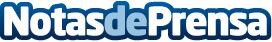 DHL amplía las conexiones entre Asia, Europa y África del NorteEl enlace directo entre el ferrocarril chino y las operaciones de transporte inter-europeas proporciona mejores costes y tiempos de entrega para los clientes de DHLDatos de contacto:Noelia Perlacia915191005Nota de prensa publicada en: https://www.notasdeprensa.es/dhl-amplia-las-conexiones-entre-asia-europa-y Categorias: Internacional Finanzas Emprendedores Logística Recursos humanos http://www.notasdeprensa.es